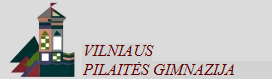 KLASĖS AUKLĖTOJAI  IR KABINETAI RUGSĖJO 2 DIENAI __________________________________________________________________________Eil.Nr.KlasėAuklėtojo vardas, pavardėKabinetas1.IaAudronė Niūniavienė242 kab./228 rugsėjo2 d.2.IbIrena Valušienė216 kab.3.IcSigita Pedzevičienė236 kab./233 rugsėjo2 d.4.IdPaulius Bakanas209 kab.5.IeDanutė Jankūnaitė235 kab./225 rugsėjo2 d.6.IIaDarius Česnavičius213 kab.7.IIbTatjana Piskunova243 kab./224 rugsėjo2 d.8.IIcOksana Andrukonienė147 kab.9.IIdViktorija Karpova Bulo244 kab./229 rugsėjo2 d.10.IIIaVilma Jočienė211 kab.11.IIIbRūta Milašienė214 kab.12.IIIcKornelijus Šinkūnas139 kab13.IIIdJulius Kulviecas140kab.14.IVaIrena Šinkūnienė136 kab.15.IVbRasa Juodviršienė138 kab.16.IVcInga Masonaitė Katilienė146 kab.17.IVdLaima Pranskūnaitė222kab.18.IVeJolanta Šveckutė145 kab.